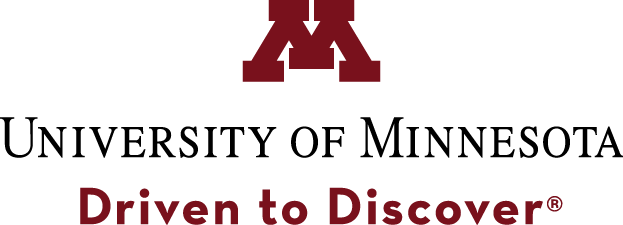 Vascular NeurologistUniversity of MinnesotaMinneapolis, MN
The University of Minnesota Department of Neurology and M Health Fairview seek a Vascular Neurologist who has completed an ACGME-accredited vascular neurology fellowship to join our dynamic, rapidly growing cerebrovascular team.This position will join a network of specialist academic physicians, fellows, residents, and APPs, providing care at our two comprehensive stroke centers, the University of Minnesota Medical Center and M Health Fairview Southdale Hospital, in addition to emergent and comprehensive inpatient telestroke coverage at seven spoke hospitals.Scope of Practice:This position requires the highest level of vascular neurology expertise to care for complex patients at our two comprehensive stroke centers as part of a multidisciplinary cerebrovascular team (vascular neurology, endovascular surgical neuroradiology, open cerebrovascular neurosurgery, and neurocritical care).  Our stroke program also supports a robust telemedicine network including comprehensive inpatient and emergent stroke consultation in order to provide optimal care for all stroke patients across our healthcare system.  Outpatient care opportunities consist of new referrals, longitudinal care of established patients, and specialty clinics such as combined Stroke-PMR and Stroke-Cardiology clinics.  In addition to clinical responsibilities, an essential component of this role is teaching our trainees (ACGME accredited fellowships in Endovascular Surgical Neuroradiology and Vascular Neurology, the Neurology Residency, and medical students).  We also have a core commitment to clinical research, including our role as an NIH StrokeNet Regional Coordinating Center.Key Responsibilities include: Provide direct inpatient and outpatient care for patients with stroke and other complex neurovascular and neurological conditionsComprehensive telestroke coverageParticipate in clinical research including pivotal local, national, and international trialsParticipate in QI processes that promote continuous improvement in patient careCollaborate with multidisciplinary teams throughout the continuum of careAdditional opportunities for research and teaching may be available.Expertise, Credentials and Qualifications: Expertise should be comprised of a medical degree and completion of an ACGME-accredited neurology residency and vascular neurology fellowship.  A commitment to educating trainees and contributing to clinical research is essential. Prior telestroke experience is not required, but the individual should possess a strong interest in telemedicine and a desire to work collaboratively to provide for the cerebrovascular needs of patients at M Health Fairview. For more information, please contact Rebecca Hughbanks, Physician Recruiter at rhughban10@umphysicians.umn.edu or 612-884-0730.EEO/AA Employer/Vet/Disabled All qualified applicants will receive consideration without regard to any lawfully protected status.